Конспект образовательной деятельности по познавательному развитию для детей дошкольного возраста (6-7 лет) 
«В Страну Знаний»Задачи:учить отгадывать ребусы и сканворды;активизировать умственную деятельность детей;развивать логическое мышление, мыслительные процессы обобщения, выделения существенных признаков;продолжать развивать внимание, воображение, память, речь;продолжать воспитывать чувство коллективизма; формировать у детей взаимоотношения сотрудничества при решении учебных задач.Оборудование и материал: пазлы «воздушный шар»; карта «Страны Знаний»; демонстрационные картинки к игре «Четвёртый лишний»; изображения воздушных змеев; счётные палочки; ребусы; сканворд; простые карандаши. I. Вводная частьВоспитатель: Ребята, я приглашаю вас в интересное путешествие по Стране Знаний. Эта страна расположена на нескольких островах. На каждом острове вас ждут занимательные игры, интересные вопросы и загадки. Вы хотите побывать в этой стране?II. Основная частьВоспитатель: На чём же мы отправимся в путь? (Ответы детей) Я предлагаю вам собрать отдельные пазлы в одну картинку. Собрав её, вы узнаете, на чём мы будем с вами передвигаться по этой необычной стране.Игра «Собери картинку» (коллективная)Воспитатель: Что же у вас получилось? (воздушный шар) На этом большом шаре мы полетим в Страну Знаний. Прежде чем отправиться в путь, нам нужно изучить план расположения островов.( На доске висит карта островов)Воспитатель: Итак, вы готовы отправиться в путешествие? Тогда полетели! Держим курс на остров Вопросиада. А пока наш шар летит к этому острову, отгадайте загадки:Восемь ног, как восемь рук,Вышивают шёлком круг.Мастер в шёлке знает толк.Покупайте, мухи, шёлк!      (Паук)Приказало солнце: «Стой,Семицветный мост крутой!»       (Радуга)Ты со мною не знаком?Я живу на дне морском.Голова и восемь ног,Вот и весь я - …              (Осьминог)Воспитатель: Вот мы и прилетели на остров Вопросиада. Я думаю, вы догадались, что на этом острове вам нужно отвечать на вопросы.1. На столе четыре яблока. Одно из них разрезали пополам. Сколько яблок на столе?2. У стула 4 ножки. Сколько ножек у двух стульев?3. Сколько ушей у трёх мышей?4. В доме было четыре комнаты. Из одной сделали две. Сколько стало комнат?Воспитатель: Молодцы! Вы ответили на все вопросы! Продолжим наше путешествие? Давайте посмотрим, куда мы полетим. Карта нам подсказывает, что впереди располагается остров Занимательных игр. Итак, взлетаем! Чтобы было веселее в пути, я предлагаю поиграть!Игра «Четвёртый лишний»(Игра проводится с демонстрацией картинок)Воспитатель: Полёт наш оказался недолгим, и мы приземлились с вами на один из красивейших островов этой страны – остров Занимательных игр. На этом острове живут весёлые обезьянки, которые целый день бегают и играют. Давайте и мы с ними немного поиграем.Физкультминутка «Мартышки»Мы весёлые мартышки,Мы играем громко слишком,Мы в ладоши хлопаем,Мы ногами топаем,Надуваем щёчки,Скачем на носочкахИ друг другу дажеЯзычки покажем.Дружно прыгнем к потолку,Пальцы поднесём к виску,Оттопырим ушки,Хвостик – на макушке.Шире рот откроем,Гримасы все состроим.Как скажу я цифру «три» —Все с гримасами замри!«Раз – два – три!» [4]Воспитатель: Обезьянки любят играть ещё в одну игру.Словесная игра «Кто кем был?»Гусёнок (яйцом)Корова (телёнком)Цветок (семечком)Лягушка (икринкой)Бабочка (гусеницей)Карандаш (деревом)Курица (цыплёнком)Машина (железом)Мяч (резиной)Изюм (виноградом)Сметана (молоком)Листок (почкой)Воспитатель: Следующий остров нашего путешествия – остров Головоломок. Полетели? Ребята посмотрите, что это летает в небе? (Воздушные змеи) Какие они разные и необычные. Я предлагаю вам выложить из счётных палочек один из наиболее понравившихся воздушных змеев (Приложение 1 – [7]).(Дети выкладывают из счётных палочек воздушного змея)Воспитатель: Вот мы и прилетели на остров Головоломок. Жители этого острова очень любят отгадывать ребусы, поэтому всем своим гостям они тоже предлагают это занимательное развлечение (Приложение 2 – [6]).(Дети в парах отгадывают ребусы)Воспитатель: Ребята, нам пора возвращаться обратно! Жителям острова Головоломок очень понравилось, как вы быстро и дружно разгадали ребусы, поэтому они решили дать вам новое задание – отгадать кроссворд (Приложение 3 - [5]). Но его мы уже отгадаем, когда вернёмся из нашего путешествия. Нам пора возвращаться домой. До свидания жители Страны Знаний!III. Заключительная частьВоспитатель: Вот наше путешествие подошло к концу.  Что вам запомнилось, что понравилось в нашем путешествии? Какие трудности встретились вам во время нашего путешествия?Приложение 1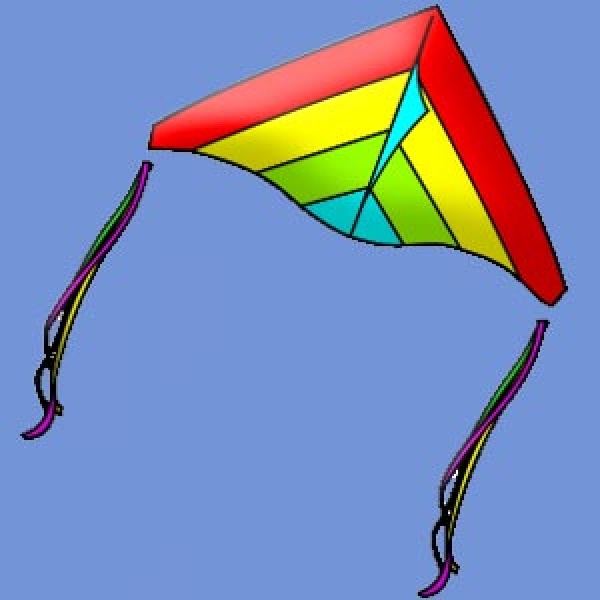 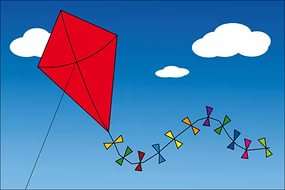 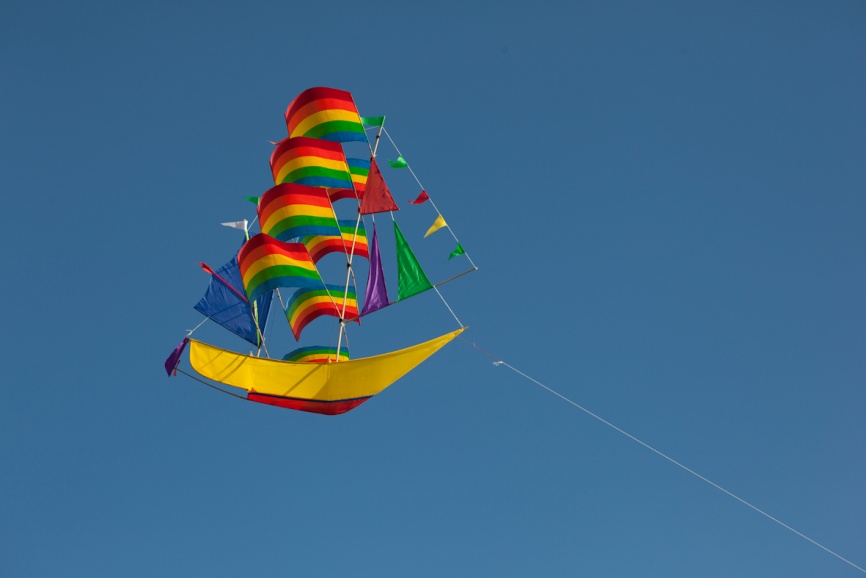 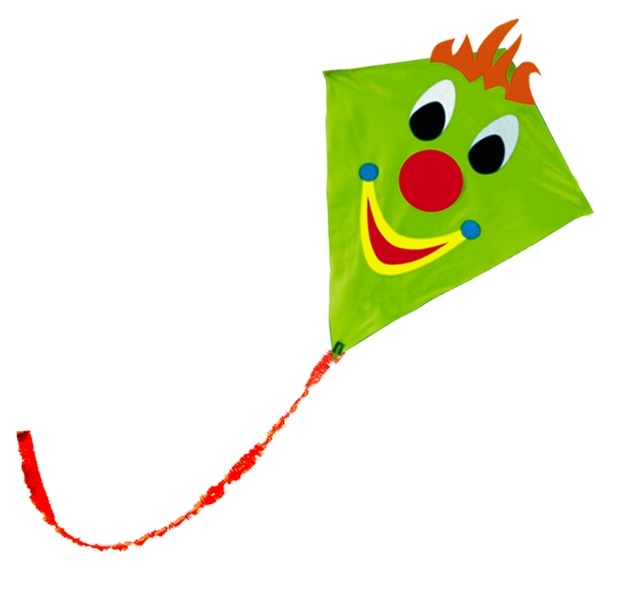 Приложение 2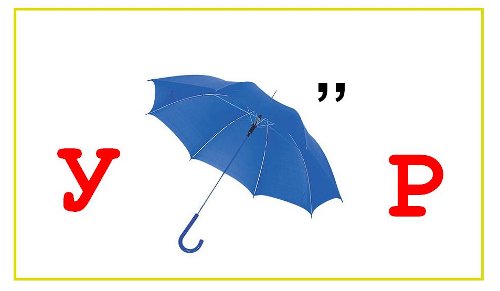 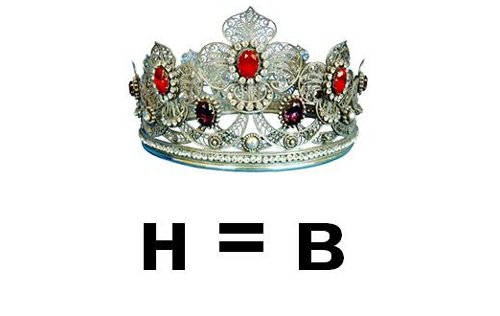 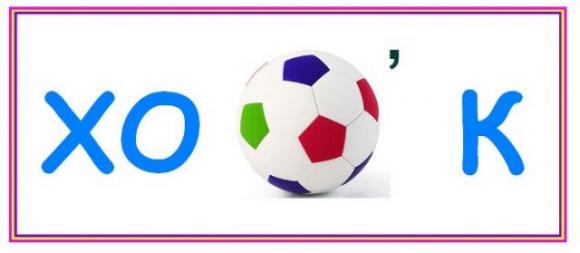 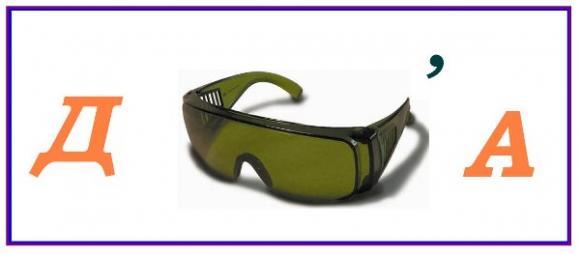 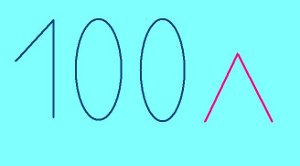 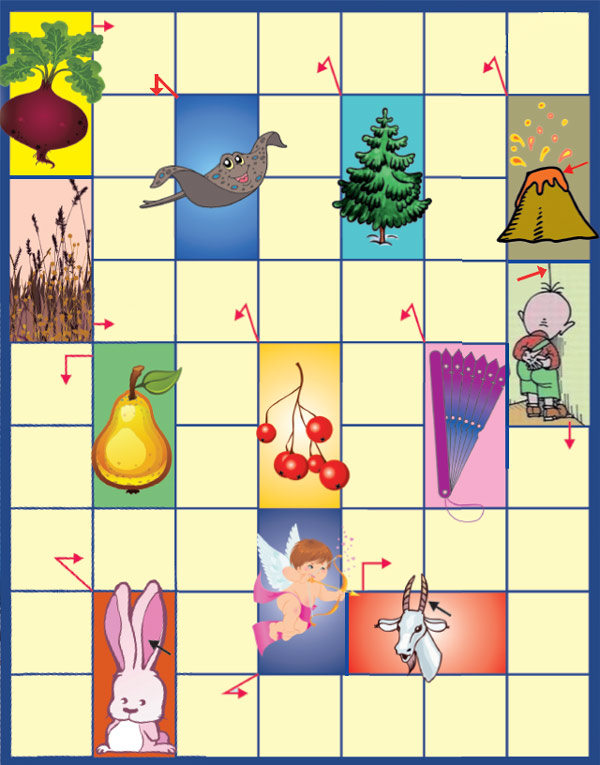 Приложение 3Список использованной литературыВолина В. «Праздник числа (Занимательная математика для детей)». – М.: Знание, 1993. – 336с.Михайлова З.А. «Игровые занимательные задачи для дошкольников». – М.: Просвещение, 1990. – 94с.Занимательная математика: материалы для коллективных и индивидуальных занятий и уроков с дошкольниками/ авт.-сост.          Г.П. Попова, В.И. Усачева. – Волгоград: Учитель, 2007. – 141с.http://amudra.ru/?p=2847http://www.filipoc.ru/guess/crosswords/interesnyiy-skanvordhttp://luntiki.ru/blog/umnica/1873.htmlhttps://yandex.ru/images/search?text=воздушный+змей+картинки